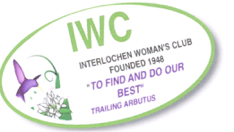 Interlochen Woman’s Club June Luncheon“ BUTTONS & BOWS”Wednesday, June 6, noon, $13At Mulligans restaurant located at the Crown Golf Club on Silver Lake Rd.